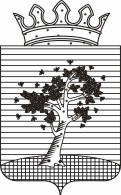 АДМИНИСТРАЦИЯОСИНСКОГО ГОРОДСКОГО ОКРУГАП О С Т А Н О В Л Е Н И Е30.09.2020	№842Об утверждении Порядка обеспечения бесплатным двухразовым питаниемдетей с ограниченными возможностями здоровья, в том числе детей-инвалидов обучающихся в общеобразовательных организациях Осинского городскогоокругаВ соответствии со статьей 79 Федерального закона от 29 декабря 2012г. №273-ФЗ «Об образовании в Российской Федерации», Федеральным законом     от 6 октября 2003г. №131-ФЗ «Об общих принципах организации местного самоуправления в Российской Федерации», статьей 28 Устава Осинского городского округаПОСТАНОВЛЯЮ:1. Утвердить прилагаемый Порядок обеспечения бесплатным двухразовым питанием детей с ограниченными возможностями здоровья, в том числе                          детей-инвалидов обучающихся в общеобразовательных организациях Осинского городского округа.2. Общеобразовательным организациям Осинского городского округа использовать настоящий Порядок при предоставлении бесплатного двухразового питания детям с ограниченными возможностями здоровья, в том числе                            детям-инвалидам.3. Опубликовать настоящее постановление в установленном порядке                       и разместить на официальном сайте Осинского городского округа.4. Настоящее постановление вступает в силу после его официального опубликования и распространяется на правоотношения, возникшие с 1 сентября 2020 года.5. Признать утратившим силу с 1 сентября 2020г. постановление администрации Осинского муниципального района от 19 ноября 2018г. №428                      «Об утверждении Порядка обеспечения бесплатным двухразовым питанием детей с ограниченными возможностями здоровья, обучающихся в общеобразовательных организациях Осинского муниципального района».6. Контроль за исполнением настоящего постановления возложить                              на заместителя главы городского округа – главы администрации Осинского городского округа по социальной политике, начальника управления образования     и социального развития администрации Осинского городского округа                        Садилова А.Ю.И.о.главы городского округа –главы администрации Осинскогогородского округа                                                                                   Н.С.БусовиковаУТВЕРЖДЕНпостановлениемадминистрации Осинскогогородского округаот 30.09.2020 №842Порядокобеспечения бесплатным двухразовым питанием детей с ограниченными возможностями здоровья, в том числе детей-инвалидов обучающихсяв общеобразовательных организациях Осинского городского округа1. Общие положения1.1. Настоящий Порядок разработан в соответствии с Федеральными законами от 29 декабря 2012г. №273-ФЗ «Об образовании в Российской Федерации», от 06 октября 2003г. №131-ФЗ «Об общих принципах организации местного самоуправления в Российской Федерации», Постановлением Главного санитарного врача Российской Федерации от 23 июля 2008г. №45                                  «Об утверждении СанПиН 2.4.5.2409-08», Законом Пермской области                                  от 09 сентября 1996г. №533-83 «Об охране семьи, материнства, отцовства                             и детства», Уставом Осинского городского округа и в целях обеспечения                         детей с ограниченными возможностями здоровья, в том числе детей-инвалидов (далее – дети с ОВЗ) обучающихся в общеобразовательных организациях Осинского городского округа (далее – округа), бесплатным двухразовым питанием.1.2. Настоящий Порядок определяет основные этапы организации обеспечения бесплатным двухразовым питанием детей с ОВЗ, зачисленных                       на обучение по адаптированным основным общеобразовательным программам                   в общеобразовательную организацию на основании заявления родителей (законных представителей), заключения территориальной психолого-медико-педагогической комиссии (далее – ТПМПК) и (или) справки об инвалидности.1.3. Настоящий Порядок не распространяется на детей, имеющих право                      на предоставление мер социальной поддержки в соответствии с региональным                   и федеральным законодательством (дети, находящиеся под опекой (попечительством), в приемных семьях, воспитанники патронатных семей, воспитанники семейных воспитательных групп, дети из малоимущих                               и многодетных малоимущих семей), на детей, находящихся на полном государственном обеспечении.2. Организация обеспечения бесплатным двухразовым питанием2.1. Право на получение бесплатного двухразового питания имеют дети                    с ОВЗ, осваивающие адаптированные общеобразовательные программы                                 в общеобразовательных организациях округа и дети-инвалиды. При посещении детьми с ОВЗ группы продленного дня предоставление пищи в полдник осуществляется за счет средств родителей (законных представителей) детей                          с ОВЗ.2.2. Под бесплатным двухразовым питанием понимается обеспечение детей с ОВЗ двухразовым питанием (завтрак и обед) в общеобразовательных организациях за счет средств бюджета округа.2.3. Предоставление бесплатного двухразового питания детям с ОВЗ производится с момента подписания приказа о зачислении детей на обучение                       по адаптированным основным общеобразовательным программам                                     в общеобразовательную организацию – с учебного дня, установленного приказом по общеобразовательной организации, до конца учебного года, установленного приказом, но не более чем на срок действия заключения ТПМПК или справки                    об инвалидности.Бесплатное двухразовое питание предоставляется детям с ОВЗ только                         в дни посещения занятий (уроков), за исключением выходных, праздничных дней и каникулярного времени. В дни непосещения детьми с ОВЗ                                         в общеобразовательной организации бесплатное питание не предоставляется,                                 не компенсируется. Замена бесплатного питания на денежные компенсации                           и сухие пайки не производится.Если дети с ОВЗ находятся на индивидуальном обучении на дому,                           их родители (законные представители) имеют право на получение бесплатного двухразового питания в натуральном выражении при личном обращении                            в общеобразовательную организацию и наличии дополнительного заявления.Предоставление бесплатного двухразового питания прекращается                                      в следующих случаях:предоставление родителем (законным представителем) заключения ТПМПК о том, что ребенок может проходить обучение по общеобразовательным программам начального общего, основного общего, среднего общего образования;если инвалидность ребенка не будет продлена или будет снята.В случае выбытия обучающегося из общеобразовательной организации предоставление бесплатного двухразового питания в данной общеобразовательной организации приостанавливается.2.4. Для предоставления бесплатного двухразового питания один                                из родителей (законных представителей) в общеобразовательную организацию представляет:заявление;документ, удостоверяющий личность законного представителя                            (для усыновителей, опекунов, попечителей);заключение ТПМПК или справка об инвалидности, подтверждающие наличие у ребенка недостатков в физическом и (или) психическом развитии, препятствующих получению образования без создания специальных условий.Документы предоставляются в копиях с предъявлением оригиналов                         для сверки.Форма заявления устанавливается общеобразовательными организациями самостоятельно. Заявления подлежат регистрации общеобразовательными организациями.2.5. Основанием для отказа в предоставлении детям с ОВЗ бесплатного двухразового питания являются:предоставление родителями (законными представителями) неполного пакета документов;предоставление неправильно оформленных или утративших силу документов;несоответствие ребенка требованиям, установленных в пункте 2.1 настоящего Порядка.2.6. Для организации предоставления бесплатного двухразового питания детям с ОВЗ общеобразовательная организация:обеспечивает информирование родителей (законных представителей)                         о порядке и условиях предоставления бесплатного двухразового питания;принимает документы, указанные в пункте 2.4 настоящего Порядка, формирует пакет документов и обеспечивает их хранение;проверяет право обучающихся на получение бесплатного двухразового питания;принимает решение о предоставлении (об отказе в предоставлении) бесплатного двухразового питания, издает приказ о предоставлении бесплатного двухразового питания в течение 5 рабочих дней со дня приема документов                        от родителей (законных представителей);обеспечивает подготовку и ведение табеля посещения детей с ОВЗ ежемесячно до 5-го числа месяца, следующего за отчетным, формирует                       и передает в управление образования и социального развития администрации Осинского городского округа (далее – управление образования и социального развития округа) сводные списки детей с ОВЗ, являющихся получателями бесплатного двухразового питания, по форме согласно приложению 1                                     к настоящему Порядку и заявку по фактическим расходам;ежеквартально до 10-го числа месяца, следующего за отчетным кварталом, предоставляет в управление образования и социального развития администрации округа отчет о расходовании средств по форме согласно приложению 2                             к настоящему Порядку;несет ответственность за определение права обучающихся с ОВЗ                              на получение бесплатного двухразового питания и достоверность сведений                        о ежедневной фактической посещаемости детей.3. Финансирование расходов на организацию бесплатногодвухразового питания детей с ОВЗ, контрольза целевым расходованием средств3.1. Финансирование расходов на организацию бесплатного двухразового питания детей с ОВЗ осуществляется за счет средств бюджета округа.3.2. Главным распорядителем бюджетных средств является управление образования и социального развития округа.3.3. Средства на организацию бесплатного двухразового питания детей                       с ОВЗ имеют целевой характер, использование их на иные цели,                              не предусмотренные настоящим Порядком, не допускается.3.4. Бесплатное двухразовое питание детей с ОВЗ осуществляется                                     из расчета стоимости питания на одного учащегося в день, приравниваемой                      к стоимости питания учащихся из малоимущих и многодетных малоимущих семей, установленной в соответствии со статьей 18.9 Закона Пермской области                от 9 сентября 1996г. №533-83 «Об охране семьи, материнства, отцовства                            и детства», количества учебных дней в году и фактической численности учащихся на начало учебного года, определяемой на основании федерального статистического наблюдения № ОО-1 «Сведения об организации, осуществляющей подготовку по образовательным программам начального общего, основного общего, среднего общего образования».3.5. Объем средств на питание детей с ОВЗ рассчитывается ежегодно                        в соответствии с порядком расчета, установленного пунктом 3.3 настоящего Порядка при формировании бюджета округа на очередной финансовый год                       и плановый период.3.6. Управление образования и социального развития округа осуществляет перечисление средств общеобразовательным организациям на организацию бесплатного двухразового питания детей с ОВЗ в сроки, установленные соглашением о порядке и условиях предоставления субсидии на иные цели.3.7. Родители (законные представители) несут ответственность                                 за своевременное предоставление подтверждающих документов                                            и их достоверность.3.8. Контроль за целевым использованием средств бюджета округа осуществляют управление образования и социального развития округа, иные органы финансового контроля в соответствии с действующим законодательством.Приложение 1к Порядку обеспечения бесплатным двухразовым питанием детей с ограниченными возможностямиздоровья и детей инвалидов,обучающихся в общеобразовательных организациях Осинского городскогоокругаформаИНФОРМАЦИЯо детях с ОВЗ, получающих бесплатное двухразовое питание _______________________________(наименование общеобразовательной организации)за _____________ 20 __ годаПриложение 2к Порядку обеспечения бесплатным двухразовым питанием детей с ограниченными возможностями здоровья и детей инвалидов, обучающихся в общеобразовательных организациях Осинского городского округаформаОТЧЕТо расходовании средств на обеспечение бесплатным двухразовым питаниемдетей с ОВЗ, детей - инвалидов______________________________________________(наименование общеобразовательной организации)по состоянию на 1 __________20 ___ г.руб.Руководитель общеобразовательной организации                  __________________________                                      ________________________	                                                                                                                                         (подпись)                                                                                                   (расшифровка)Исполнитель, тел.«____» _____________ 20__ г.М.П.№ п/пФИО ребенкаКлассКоличество дней посещения12…№ п/пНаименование расходовУтвержденный объем финансированияОстаток неиспользованных средств на начало периодаПоступило средствКол-во дней посещения за отчетный периодСтоимость питания на 1 учащегося в деньПроизведено расходов (кассовых расходов)Остаток неиспользованных средств на конец отчетного периода1Бесплатное двухразовое питание детей с ОВЗ, детей - инвалидов1-4 класс 2Бесплатное двухразовое питание детей с ОВЗ, детей - инвалидов5-11класс 